		ПРОЄКТ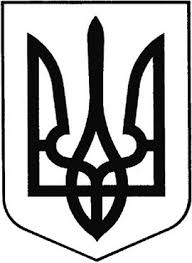 ГРЕБІНКІВСЬКА СЕЛИЩНА РАДАБілоцерківського району Київської областіVIII скликання     РІШЕННЯвід  _________2024 року                  смт Гребінки                № __-__-VIIIІнформування щодо зміни депутатського складу Гребінківської  селищної ради VIII скликанняЗаслухавши інформацію голови Гребінківської селищної територіальної виборчої комісії ШАЛІМОВА Віталія Олександровича, відповідно до пункту 10 частини 1 статті 43, частини 1 статті 49 Закону України „Про місцеве самоврядування в Україні”, підпунктом 2 частини 2 статті 5 Закону України «Про статус депутатів місцевих рад», Гребінківська селищна радаВ И Р І Ш И Л А :Взяти до відома інформацію голови Гребінківської селищної територіальної виборчої комісії ШАЛІМОВА Віталія Олександровича «Про реєстрацію депутатом Гребінківської селищної ради обраним за єдиним виборчим списком кандидатів від Київської обласної організації Політичної партії «СИЛА і ЧЕСТЬ» та «Про реєстрацію депутатом Гребінківської селищної ради обраним за єдиним виборчим списком кандидатів від Київської обласної організації Політичної партії «УДАР» (Постанова № 80 від 25.01.2024 року та Постанова № 82 від 25.01.2024 року додаються).Припинити депутатські повноваження депутатів Гребінківської селищної ради VIII скликання СИДОРЕНКО Ірини Василівни та ТИЩЕНКА Вадима Васильовича у зв’язку з їх особистими заявами.Визнати початок повноважень депутата Гребінківської селищної ради VIII скликання КАЛІНІЧЕНКА Анатолія Петровича та депутата Гребінківської селищної ради VIII скликання МОВЧАН Людмили Василівни  .Керуючій справами (секретарю) виконавчого комітету Гребінківської селищної ради ТИХОНЕНКО Олені Володимирівні забезпечити розміщення даного рішення на офіційному вебсайті  Гребінківської селищної ради.Селищний голова						Роман ЗАСУХА